OGLED VIDEO VSEBINE: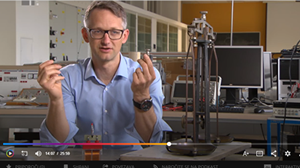 NOV KILOGRAM, oddaja Ugriznimo znanost, 26 min 8. razredhttps://fizikalne.simulacije.si/video-vsebine-iz-fizike-za-osnovno-solo/Ime in priimek: ______________________  Razred: ____ Točke: ____ Dobro si oglej posnetek oddaje in odgovori na spodnja vprašanja.Kako se imenuje veda, ki se ukvarja z merjenjem? ______________________Kako se imenuje utež s katerim merimo kilogram?____________________Kdaj je svetovi dan meroslovja? _______________________Iz česa je narejena utež za merjenje kilograma imenovana nacionalni etanoli?_____________________________________________________Koliko lahko odstopa masa pri kalibraciji etalona? __________________Kako so določili 1 kilogram pred dvesto leti? Kaj so vzeli za snov in kakšna je morala bili? __________________________ Kje v katerem mestu se nahaja prakilogram? ______________________Iz kakšnega materiala je bil izdelan? ______________________________Koliko se je razlikovala masa prakilograma, po 100 letih zaradi česar so potem uvedli nov način definicije kilograma? __________________________Koliko drugih enot je vezano na enoto kilogram?________________________ Kako imenujemo tehtnico za novo določitev kilogram, ki jo sedaj uporabljamo?___________________________________Kako natančno lahko merimo maso ta tehtnica?_______________________Koliko takih tehtnic je po svetu? __________________________Katerega leta jo Kibbel objavil uradni mehanizem te tehtnice? _________________Na koliko mest natančno so morali meriti gravitacijski pospešek, kjer je stala kibblov mehanizem za tehtanje? ____________________Kak imenujemo ustanovo pri nas za umirjanje merilnikov?__________________Na koliko decimalk natančno je določena sekunda? _____________________